Wiederkehrende Zahlungen/Recurrent Payments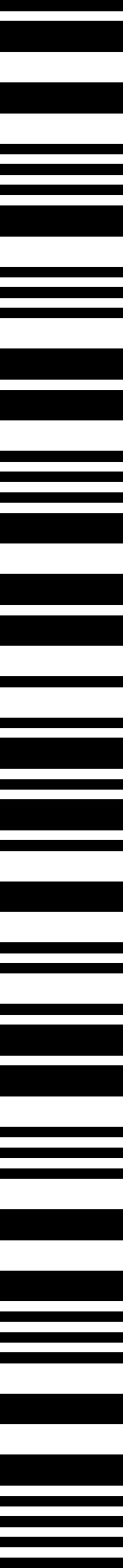 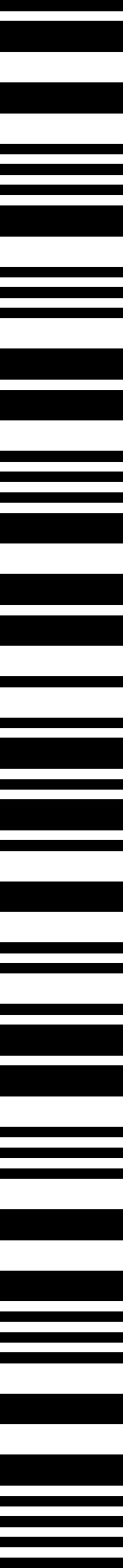 SEPA-LastschriftmandatIch/Wir ermächtige(n) den „Unterstützerkreis Same/Tansania“ Kirchplatz 3, 33184 AltenbekenZahlungen von meinem/unserem Konto mittels Lastschrift einzuziehen. Zugleich weise(n) ich/wir mein/unser Kreditinstitut an, die vomUnterstützerkreis Same/Tansaniaauf mein/unser Konto gezogenen Lastschriften einzulösen.Hinweis: Ich kann/Wir können innerhalb von acht Wochen, beginnend mit dem Belastungsdatum, die Erstattung des belasteten Betrags verlangen. Es gelten dabei die mit meinem/unserem Kreditinstitut vereinbarten Bedingungen.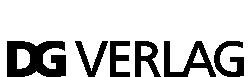 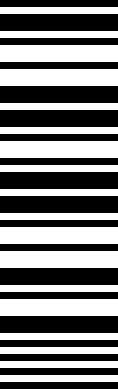 1 Hinweis: Ab 01.02.2016 kann die Angabe des BIC bei Zahlungen innerhalb EU/EWR entfallen.440 160  I     è 10.15 	Datenversorgung manuell YG46LM6-55242 Seite 1 von 1 	Gläubiger-Identifikationsnummer (CI/Creditor Identifier)DE43ZZZ00002017668MandatsreferenzNach Vereinseintritt[Name des Zahlungsempfängers]Unterstützerkreis Same/Tansania e.V.Kontoinhaber (Vorname, Name, Straße, Hausnummer, PLZ, Ort)KreditinstitutBIC 1IBANIBANOrt, DatumOrt, DatumUnterschrift